ΕΛΛΗΝΙΚΗ ΔΗΜΟΚΡΑΤΙΑ  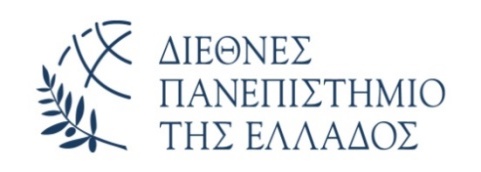 ΣΧΟΛΗ ΕΠΙΣΤΗΜΩΝ ΥΓΕΙΑΣ    		      ΤΜΗΜΑ ΝΟΣΗΛΕΥΤΙΚΗΣ ΘΕΣΣΑΛΟΝΙΚΗΣ    		ΑΚΑΔ. ΈΤΟΣ: 2021-22 ΑΛΕΞΑΝΔΡΕΙΑ ΠΑΝΕΠΙΣΤΗΜΙΟΥΠΟΛΗ			ΑΡΙΘ. ΜΗΤΡΩΟΥ:ΑΙΤΗΣΗ ΕΓΓΡΑΦΗΣΕΠΩΝΥΜΟ ………………………………………ΟΝΟΜΑ …………………………………………..ΠΑΤΡΩΝΥΜΟ …………………………………..ΜΗΤΡΟΝΥΜΟ ………………………………….ΦΥΛΟ: ΑΡΡΕΝ/ΘΥΛΗ ΗΜΕΡ. ΓΕΝΝΗΣΗΣ ……………………………  ΤΟΠΟΣ ΓΕΝΝΗΣΗΣ …………………………..…………………………………………………………ΑΡΙΘ. ΤΑΥΤΟΤΗΤΑΣ ………………………….ΕΚΔΟΥΣΑ ΑΡΧΗ ………………………………..ΑΡ. ΔΙΑΒΑΤΗΡΙΟΥ ……………………………..ΧΩΡΑ ΈΚΔΟΣΗΣ …………………………………ΥΠΗΚΟΟΤΗΤΑ ………………………………….ΔΙΕΥΘΥΝΣΗ ΚΑΤΟΙΚΙΑΣ Οδός…………………………………………………Πόλη …………………………Τ.Κ ………………..ΤΗΛΕΦΩΝΟ ……………………………………..ΚΙΝΗΤΟ…………………………………………….EMAIL: ……………………………………………..Ημερομηνία: ……………………………………ΠΡΟΣτη Γραμματεία του Τμήματος ΝοσηλευτικήςΠαρακαλώ όπως με εγγράψετε στα μητρώα του Τμήματος Νοσηλευτικής ΣΥΝΗΜΜΕΝΑ ΔΙΚΑΙΟΛΟΓΗΤΙΚΑΤην παρούσα αίτηση εγγραφής  η οποία πρέπει να φέρει το γνήσιο της υπογραφής (επισυνάπτεται)Όλα τα δικαιολογητικά  ανά κατηγορία που αναφέρονται στην εγκύκλιο με αριθ. πρωτ. Φ.152/122751/Α5/29-09-2021.                                                  Ο/Η ΑΙΤΩΝ…………………………………………(υπογραφή)